ACT Registration InstructionsCreate an online ACT account. Go to act.org and in the upper right hand corner, click Sign In. Choose US ACT Testing and Scores (make sure you have enabled Pop Ups for this site). Click Create Account on the left side. Fill in the appropriate information to create your account. There will be a series of pages with questions for you to answer. You may choose to answer some questions, but others require an answer in order to move forward with creating your account. Register to take a test. Once you have completed the questions for your online account, click the red button that says Register Now! Complete the questions and double check that your information is correct. Upload your photo to your ACT account and choose your test date and location. You may search for locations by entering in the zip code. MADISON SCHOOL CODE: 262 050 If you qualify for FREE OR REDUCED LUNCHES, you are eligible for two FREE ACT tests. You must see Mrs. Jones for your fee waiver before you register for a test. 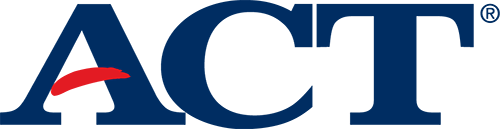 